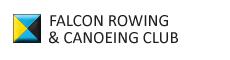 Complaints ProcedurePolicy written by Falcon Rowing and Canoeing ClubPolicy adopted by the Committee: 01/12/2016Policy to be reviewed: 01/12/2016ContextConcerns and complaints may occur in the life of sports clubs and most informal complaints are handled with much success, drawing upon effective relationships and an “open-door” approach to resolving issues.CommitmentThis club is committed to:a robust complaints procedurea positive ethos and outlook to complaints and complainantsaddressing the complaint informally wherever possibleproviding an update about complaints to the committee (anonymised where appropriate)having an appropriately appointed complaints panel. a willingness to learn from complaints where appropriate.However, the following should be taken into account:All complaints are unique and so there should sometimes be some flexibility in how a complaint is addressed.   Where this is the case, for example changes to timescales, it should be discussed with, and agreed by all parties. National Governing Body (British Rowing/British Canoeing) guidelines will be referred to wherever appropriate.Complaints that move beyond the informal stage are often stressful for all concerned and this should be borne in mind by all parties.Communication is the key and a clear and mutual understanding of what is happening, why and when is useful.PurposeThis procedure aims to reassure parents, coaches and others with an interest in the club that any complaint will be dealt with in an open, fair and responsive way.ScopeA complaint is defined as a clear statement of dissatisfaction with an element of the club’s work.The difference between concerns and complaints is not always clear-cut and it is advisable to avoid being too prescriptive.  Any expression of dissatisfaction that needs a response, however communicated, may be regarded as a complaint.  Establishing what action (or acknowledgement) a complainant wishes to see taken is a good starting point to distinguish an enquiry from a complaint.Complainants may be anyone, but it is anticipated that it will usually be members of the Club and/or parents/guardians.Dealing with complaints Taking informal concerns seriously at the earliest stage will reduce the numbers that develop into formal complaints. Informal complaints may be made by telephone, email, in person or in writing.  At the formal stage (stage 2) a written complaint needs to be provided using the form in appendix A. Vexatious or anonymous complaintsThere may be rare occasions when, despite all the club based stages of the complaints procedure being followed, a complainant remains dissatisfied.  If the complaint has passed through all the stages and the complainant seeks to re-open the same issue, the club reserves the right to inform him/her in writing that the matter has progressed through all club-based stages of the complaints process and is now concluded.Anonymous complaints, by their nature, cannot be investigated under this policy, as there is no complainant with whom to discuss the issues of concern.  However, if there are a series of complaints related to a common theme, it would be prudent for the club to consider such themes to determine if any action is necessary e.g. a review of policy. Formal procedures The formal procedures will need to be started when initial attempts to resolve the issue are unsuccessful and the person raising the concern remains dissatisfied and wishes to take the matter further.It is important that:from the outset, complainants state what actions they feel might resolve the problemthe club provides the complaints procedure to the complainants, if their complaint has not been resolved informallythe complainant completes the complaints form (annex A) and that the club brings this form to their attention, making support available for its completion (or other reasonable adjustments) if necessary.All parties should bear in mind that, because of the unique nature of complaints it can sometimes be difficult to ascertain when a complaint has become formal.  To help this, both parties should try to: agree when the complaint has become formalcommunicate clearlyagree what stage the complaint is atagree the next steps, referring to the procedure. Investigating complaintsThe person investigating the complaint will endeavour to: establish what has happened so far, and who has been involvedclarify the nature of the complaint and what remains unresolvedmeet with the complainant or speak to them by telephoneclarify what the complainant feels would put things rightspeak to those involved in the matter and those complained of, allowing them to be accompanied if they wish.conduct the interview with an open mind and be prepared to persist in the questioningkeep notes of the interview and of all discussions/meetings including telephone calls, particularly at the formal stagesindependently minute interviews and panel meetingsidentify areas of agreement between the partiesclarify any misunderstandings that might have occurred on both sidesensure that a focus on the original complaint is maintained, as stated on the Complaints Form provided by the complainants.Resolving complaintsAt each stage of the procedure all parties will keep in mind ways in which a complaint may be resolved. If appropriate, it may be acknowledged that the complaint is valid in whole or in part. It may be appropriate to offer one or more of the following as a resolution: an apologyan explanation an admission that the situation could have been handled differently or better an explanation of the steps that have been taken to help prevent it from happening againan undertaking to review club policies in light of the complaint.  An admission that the club could have handled the situation better is not the same as an admission of negligenceTime limits and flexibilityComplaints will be considered, and resolved, as quickly and efficiently as possible, balanced against realistic expectations. On occasion, there may be the need for some flexibility. Complainants should be advised of the time when they may expect to receive a response.It is important that all parties are aware of any deviations in timescales and the reasons for them.   Proposed alterations to timescales should be notified in advance and reasons given.All time scales refer to working days. Convening a complaints panelThe committee should review the establishment, terms of reference, constitution and membership of the complaints panel annually.  The panel will typically consist of three unbiased and independent members of the committee. The panel must have a Chair who is appointed either by the committee, or the panel.  The committee should appoint a Secretary to the panel to take minutes. Committee panels should be independent and impartial and seen to be so.  No person may sit on the panel if they have had prior involvement in the complaint or in the circumstances surrounding it.  There should be clear arrangements should a member of the panel be unable to serve, The Stages of complaintsThere are three stages:Stage one:   Complainant/s discuss the matter with an appropriate Official - usually the squad coach, the Club Captain or, alternatively, the person against whom the complaint is being made (only if an adult). Stage two:  Complaint investigated by the Club Chairman, Rowing Captain, Canoe Captain, or as appropriate to the circumstances:Stage three:	complaint heard by the Complaints Appeal Panel.Note: Formal complaints should not be discussed on social network sites.If the complainant discusses any aspect of the formal complaint on social networking sites, the complaint procedure will not continue and club will not investigate the complaint further. Stage OneInformal stageIt is in everyone’s interest that complaints are resolved at the earliest possible stage and preferably with the person about whom the complaint has been made. If parents have a concern relating to their child they should raise this with the squad coach.  In many cases the matter will be resolved straight away to the parent/s satisfaction. If the squad coach cannot resolve the matter alone it may be helpful to involve the Club Chairman, Rowing Captain, Canoe Captain, Junior Co-ordinator, Head Coach or Club Welfare Officer.If the complainant is unsure who to discuss the matter with, they should contact the Club Welfare Officer.If the informal process has been exhausted and the complainant remains dissatisfied, the complaint will move to stage 2.The complainant will be provided with the complaints procedure and asked to complete the complaints form, annex A.  The complainant needs to be clear about what their complaint is and how they would like it to be resolved.This form should be forwarded by the complainant to the Club Chairman who will investigate the complaint (or may nominate the, Rowing Captain, Canoe Captain, Club Welfare Officer or GMC member to do so if s/he has no previous involvement).Stage TwoFormal stage	Complaint investigated by the Club Chairman, Rowing Captain, Canoe Captain, Club Welfare Officer or GMC member nominated by the ChairmanThe Nominated person will:Acknowledge receipt of the complaints form within five working club days.Provide an opportunity to meet separately with the complainant and the person complained of within a specified time.Investigate the complaint.Provide a written (which may be by email) response to the complainant, copied to the person about whom the complaint has been raised. The response should indicate whether the complaint has been “upheld”, “upheld in part” or “overturned”.If the complainant remains dissatisfied on receipt of the Chairman’s report s/he needs to write to the Secretary (contact details available from the club ) to the committee within ten club working days also forwarding the original complaint form. The complaint will then move to stage three.The Secretary will acknowledge receipt within five working days.NB A different official will undertake the investigation at stage 2 in the absence of the chair or if the chair has had previous involvement in the matter. If no correspondence has been received from the complainant/s within ten working days following their receipt of the Chairman’s report, the matter will be considered closed.Stage Three  Formal stage Complaint heard by the Committee’s Complaints Panel.Complaints only rarely reach this level.The Secretary will convene a Committee Complaints Panel (see ix above).The Secretary will notify all parties of the date, time and location of the meeting. At least five working days’ notice will be given to attendees.The Secretary will inform the complainant/s of the names of the panel members.  The club contact details of the chair of the panel, and the procedure to be followed.The complaint will be heard by the panel within twenty* working club days of the Secretary receiving the written request to progress to Stage 3. *If there are reasons why this timescale cannot be met, the Chair of the Complaints Panel will contact the complainant to explain reasons for the delay and provide a deadline for response, which should be as near as possible to the original deadline.Panel hearings are often the most stressful part of any complaints procedure, for all concerned.  As at all stages, it is important that conduct is appropriate and that the meeting is as informal as possibleFollowing the hearing, the Chair of the panel will:Provide a written response to the complainant, copied to the Club Chairman and the person against whom the complaint is being made within ten club working days.Provide conclusions in the written response and reasons for the conclusions.State what actions, if any, need to be taken?Be clear that the complaint has been “upheld”, “upheld in part” or “not upheld”.Explain that the decision of the complaints panel is final and concludes the investigations.Annex A - Complaint formPlease complete and return to Falcon Rowing and Canoeing Club Chairman who will acknowledge receipt and explain what action will be taken.Your name:Rower’s name  (The person for whom your acting):Your relationship to the rowerAddress:Postcode:Day time telephone number:Evening telephone number:Email:Please give details of your complaint.What action, if any, have you already taken to try to resolve your complaint. (Who did you speak to and what was the response)?What actions do you feel might resolve the problem at this stage?Are you attaching any paperwork? If so, please give details.Signature:Date:Official useDate acknowledgement sent:By whom: Complaint referred to:Date: 